22.04.2022  № 1396О внесении изменений в Перечень должностей муниципальной службы в исполнительно-распорядительном органе города Чебоксары – администрации города Чебоксары, на которые распространяются ограничения, налагаемые на гражданина, замещавшего должность муниципальной службы, при заключении им трудового договора, предусмотренные статьей 12 Федерального закона от 25 декабря 2008 года № 273-ФЗ «О противодействии коррупции», утвержденный постановлением администрации города Чебоксары от 22.05.2019 № 1122 На основании постановления администрации города Чебоксары от 03.12.2021 № 2171 «О внесении изменений в постановление администрации города Чебоксары от 31.10.2014 № 3744 «Об утверждении перечня должностей муниципальной службы, при назначении на которые граждане и при замещении которых муниципальные служащие обязаны представлять сведения о своих доходах, об имуществе и обязательствах имущественного характера, а также сведения о доходах, об имуществе и обязательствах имущественного характера своих супруги (супруга) и несовершеннолетних детей» администрация города Чебоксары п о с т а н о в л я е т:1. Внести в Перечень должностей муниципальной службы в исполнительно-распорядительном органе города Чебоксары – администрации города Чебоксары, на которые распространяются ограничения, налагаемые на гражданина, замещавшего должность муниципальной службы, при заключении им трудового договора, предусмотренные статьей 12 Федерального закона от 25 декабря 2008 года № 273-ФЗ «О противодействии коррупции», утвержденный постановлением администрации города Чебоксары от 22.05.2019 № 1122 (далее – Перечень), следующие изменения:1.1. Абзацы седьмой – одиннадцатый пункта 2 Перечня изложить в следующей редакции:«главный специалист-эксперт администрации города Чебоксары, за исключением должностей, указанных в приложении № 1 к настоящему Перечню;главный специалист-эксперт территориального, отраслевого и функционального органа администрации города Чебоксары, за исключением должностей, указанных в приложении № 2 к настоящему Перечню.Младшая группа должностей:ведущий специалист-эксперт администрации города Чебоксары, за исключением должностей, указанных в приложении № 3 к настоящему Перечню;ведущий специалист-эксперт территориального, отраслевого и функционального органа администрации города Чебоксары, за исключением должностей, указанных в приложении № 4 к настоящему Перечню.».1.2. Дополнить Перечень приложениями №№ 1-4 в редакции согласно приложениям №№ 1-4 к настоящему постановлению;2. Настоящее постановление вступает в силу со дня его официального опубликования.3. Контроль за исполнением настоящего постановления возложить на заместителя главы администрации города – руководителя аппарата А.Н. Петрова.Глава администрации города Чебоксары 					Д.В. СпиринПриложение № 1к постановлению администрациигорода Чебоксарыот 22.04.2022 № 1396Перечень должностей муниципальной службы главных специалистов-экспертов администрации города Чебоксары, на которые не распространяются ограничения, налагаемые на гражданина, замещавшего должность муниципальной службы, при заключении им трудового договора, предусмотренные статьей 12 Федерального закона от 25 декабря 2008 года № 273-ФЗ «О противодействии коррупции»Главный специалист-эксперт отдела делопроизводства организационно-контрольного управления, в должностные обязанности которого не входит предоставление государственных и муниципальных услуг гражданам и организациям;главный специалист-эксперт протокольного сектора организационно-контрольного управления;главный специалист-эксперт  отдела по работе с обращениями граждан организационно-контрольного управления, в должностные обязанности которого не входит предоставление государственных и муниципальных услуг гражданам и организациям;главный специалист-эксперт отдела муниципальных услуг организационно-контрольного управления, в должностные обязанности которого не входит осуществление государственного и муниципального надзора и контроля, а также осуществление иных контрольных мероприятий (проведение проверок исполнения административных регламентов предоставления государственных и муниципальных услуг в администрации города, ее территориальных, отраслевых и функциональных органах, в подведомственных учреждениях);главный специалист-эксперт отдела учета и финансов управления финансово-производственного обеспечения и информатизации, в должностные обязанности которого не входит организация и осуществление закупок работ и услуг для обеспечения муниципальных нужд, включая исполнение контрактов/договоров и приемку выполненных работ (их результатов), оказанных услуг;главный специалист-эксперт отдела экономики, прогнозирования и социально-экономического развития, в должностные обязанности которого не входит контроль осуществления закупок работ и услуг для обеспечения муниципальных нужд;главный специалист-эксперт отдела по связям со СМИ и информационно-аналитической работе управления информации, общественных связей и молодежной политики, в должностные обязанности которого не входит организация и осуществление закупок работ и услуг для обеспечения муниципальных нужд, включая исполнение контрактов/договоров и приемку выполненных работ (их результатов), оказанных услуг;главный специалист-эксперт отдела молодежного и общественного  развития управления информации, общественных связей и молодежной политики, в должностные обязанности которого не входит подготовка и принятие решений о распределении бюджетных ассигнований, субсидий, грантов, межбюджетных трансфертов, а также ограниченных ресурсов (осуществления функции ответственного исполнителя либо соисполнителя мероприятий по реализации муниципальных программ, подпрограмм муниципальных программ города)._______________________________Приложение № 2к постановлению администрациигорода Чебоксарыот 22.04.2022 № 1396Перечень должностей муниципальной службы 
главных специалистов-экспертов территориальных, отраслевых и функциональных органов администрации города Чебоксары, 
на которые не распространяются ограничения, налагаемые на гражданина, замещавшего должность муниципальной службы, при заключении им трудового договора, предусмотренные статьей 12 Федерального закона от 25 декабря 2008 года № 273-ФЗ «О противодействии коррупции»Главный специалист-эксперт – пресс-секретарь сектора информатизации отдела бухгалтерского учета и информатизации администрации Калининского района города Чебоксары;главный специалист-эксперт отдела контроля и исполнения администрации Калининского района города Чебоксары, в должностные обязанности которого не входит предоставление государственных и муниципальных услуг гражданам и организациям;главный специалист-эксперт отдела по связям с общественностью и организационной работы администрации Ленинского района города Чебоксары.___________________________________Приложение № 3к постановлению администрациигорода Чебоксарыот 22.04.2022 № 1396Перечень должностей муниципальной службы 
ведущих специалистов-экспертов администрации города Чебоксары, 
на которые не распространяются ограничения, налагаемые на гражданина, замещавшего должность муниципальной службы, при заключении им трудового договора, предусмотренные статьей 12 Федерального закона от 25 декабря 2008 года № 273-ФЗ «О противодействии коррупции»Ведущий специалист-эксперт отдела делопроизводства организационно-контрольного управления;ведущий специалист-эксперт  отдела по работе с обращениями граждан организационно - контрольного управления;ведущий специалист-эксперт отдела муниципальных услуг организационно - контрольного управления;ведущий специалист-эксперт сектора по организации профилактики правонарушений и мобилизационной работе отдела по взаимодействию с административными органами и общественными объединениями организационно - контрольного управления;ведущий специалист-эксперт отдела производственного обеспечения управления финансово - производственного обеспечения и информатизации;ведущий специалист-эксперт отдела экономики, прогнозирования и социально-экономического развития;ведущий специалист-эксперт отдела инвестиций, промышленности и внешнеэкономических связей управления по регулированию тарифов, экономики предприятий и инвестиций;ведущий специалист-эксперт отдела по связям со СМИ и информационно-аналитической работе управления информации, общественных связей и молодежной политики;ведущий специалист-эксперт отдела  молодежного  и общественного  развития управления информации, общественных связей и молодежной политики._______________________________Приложение № 4к постановлению администрациигорода Чебоксарыот 22.04.2022 № 1396Перечень должностей муниципальной службы ведущих специалистов-экспертов территориальных, отраслевых и функциональных органов администрации города Чебоксары, на которые не распространяются ограничения, налагаемые на гражданина, замещавшего должность муниципальной службы, при заключении им трудового договора, предусмотренные статьей 12 Федерального закона от 25 декабря 2008 года № 273-ФЗ «О противодействии коррупции»Ведущий специалист-эксперт по специальной и мобилизационной работе администрации Московского района города Чебоксары;ведущий специалист-эксперт отдела контроля и исполнения администрации Калининского района города Чебоксары;ведущий специалист-эксперт отдела контроля и исполнения администрации Ленинского района города Чебоксары;ведущий специалист-эксперт сектора информатизации отдела бухгалтерского учета, финансов и информатизации администрации Ленинского района города Чебоксары;ведущий специалист-эксперт отдела бухгалтерского учета и отчетности управления архитектуры и градостроительства администрации города Чебоксары;ведущий специалист-эксперт сектора информационной работы, анализа и статистической отчетности управления образования администрации города Чебоксары; ведущий специалист-эксперт сектора организационно-контрольной работы и делопроизводства управления образования администрации города Чебоксары;ведущий специалист-эксперт отдела аренды и организационно-контрольной работы Чебоксарского городского комитета по управлению имуществом администрации города Чебоксары;ведущий специалист-эксперт отдела бюджетной и налоговой политики финансового управления администрации города Чебоксары;ведущий специалист-эксперт отдела бухгалтерского учета и отчетности финансового управления администрации города Чебоксары;ведущий специалист-эксперт отдела юридического, информационного обеспечения и делопроизводства финансового управления администрации города Чебоксары;ведущий специалист-эксперт сектора автоматизированных систем финансовых расчетов отдела юридического, информационного обеспечения и делопроизводства финансового управления администрации города Чебоксары.__________________________________Чăваш РеспубликиШупашкар хулаАдминистрацийěЙЫШĂНУ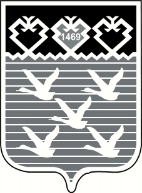 Чувашская РеспубликаАдминистрациягорода ЧебоксарыПОСТАНОВЛЕНИЕ